Вопросникдля юридических лиц, не являющихся кредитными организациями, иностранных структур без образования юридического лица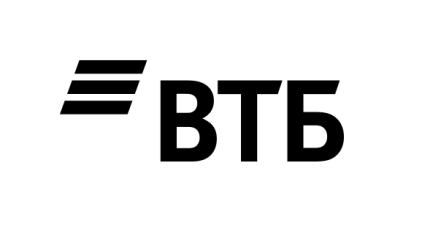 Уважаемый клиент, Банк ВТБ (ПАО) уделяет большое внимание повышению качества обслуживания клиентов и желает соответствовать Вашим ожиданиям и требованиям, которые Вы предъявляете, обратившись к нам. В целях наиболее качественного обслуживания в нашем Банке предлагаем Вам ответить на следующие вопросы, заполнив бланк вопросника разборчиво от руки или с использованием технических средств.Обращаем внимание, что в соответствии с пунктом 14 статьи 7 Федерального закона от 07.08.2001 № 115-ФЗ «О противодействии легализации (отмыванию) доходов, полученных преступным путем, и финансированию терроризма» клиенты обязаны предоставлять кредитным организациям информацию, необходимую для исполнения этими кредитными организациями требований данного Федерального закона, включая информацию о своих выгодоприобретателях, учредителях (участниках) и бенефициарных владельцах.I. Профиль организацииУкажите, пожалуйста, сведения о единоличном исполнительном органе Вашей организации(   отметьте  в случае когда структура собственности и (или) организационная структура Вашей организации не предполагает наличие единоличного исполнительного органа (руководителя))(   отметьте  и заполните пункт 16.1/пункт 16.2 в случае, если полномочия единоличного исполнительного органа Вашей организации переданы управляющей организации/управляющему)Сведения об управляющей организации (в случае, если полномочия единоличного исполнительного органа Вашей организации переданы управляющей организации):Сведения об органах управления управляющей организации (в случае, если полномочия единоличного исполнительного органа Вашей организации переданы управляющей организации) (структура и персональный состав органов управления юридического лица, за исключением сведений о персональном составе акционеров (участников) юридического лица, владеющих менее чем одним процентом акции (долей) юридического лица; структура и персональный состав органов управления иностранной структуры без образования юридического лица): Сведения об акционерах (участниках) управляющей организации (в случае, если полномочия единоличного исполнительного органа Вашей организации переданы управляющей организации), владеющих одним и более процентом акций (долей) иного представителя - юридического лица:Сведения об управляющем – индивидуальном предпринимателе (в случае, если полномочия единоличного исполнительного органа Вашей организации переданы управляющему – индивидуальному предпринимателю):Укажите, пожалуйста, сведения об органах управления Вашей организации (структура и персональный состав органов управления юридического лица, за исключением сведений о персональном составе акционеров (участников) юридического лица, владеющих менее чем одним процентом акции (долей) юридического лица; структура и персональный состав органов управления иностранной структуры без образования юридического лица) и отметьте  орган (органы), присутствующие по адресу юридического лица, указанному в пункте 6 Вопросника: Укажите, пожалуйста, сведения об акционерах (участниках), владеющих акциями (долями участия) в размере 1% и более.Ваша организация является обособленным подразделением (филиалом, представительством)?   ДА        НЕТЕсли да, то укажите, пожалуйста, следующие сведения об обособленном подразделении (филиале, представительстве):Укажите, пожалуйста, сведения о лице, открывающем счет для Вашей организации (Вашего обособленного подразделения (филиала, представительства)):Укажите, пожалуйста, сведения о лице, имеющем право распоряжаться денежными средствами на счете (во вкладе) Вашей организации (Вашего обособленного подразделения (филиала, представительства)):Укажите, пожалуйста, сведения о бенефициарном владельце (физическом лице, которое в конечном счете прямо или косвенно (через третьих лиц, в том числе через юридическое лицо, нескольких юридических лиц либо группу связанных юридических лиц) владеет (имеет преобладающее участие более 25 процентов в капитале) Вашей организацией либо прямо или косвенно контролирует действия Вашей организации, в том числе имеет возможность определять решения, принимаемые Вашей организацией)  (сведения о бенефициарном владельце могут не предоставляться Банку в случае, если на законных основаниях проставлена  одна из следующих отметок:   структура собственности и (или) организационная структура Вашей организации - нерезидента не предполагает наличие бенефициарного владельца;   физические лица, которые в конечном счете прямо или косвенно владеют (имеют преобладающее участие более 25 процентов в капитале Вашей организации), а также прямо или косвенно контролируют действия Вашей организации, отсутствуют;   на организацию не распространяется обязанность по раскрытию информации о своих бенефициарных владельцах, предусмотренная статьей 6.1 Федерального закона от 07.08.2001 № 115-ФЗ «О противодействии легализации (отмыванию) доходов, полученных преступным путем, и финансированию терроризма», поскольку она является: органом государственной власти Российской Федерации; органом государственной власти субъекта Российской Федерации; органом местного самоуправления; органом государственной власти иностранного государства; Банком России; учреждением, находящимся в ведении органа государственной власти, иного государственного органа, органа местного самоуправления; государственным внебюджетным фондом; государственной корпорацией; организацией, в которой Российская Федерация, субъекты Российской Федерации либо муниципальные образования имеют более 50 процентов акций (долей) в капитале; международной организацией; иностранным государством; административно-территориальной единицей иностранного государства, обладающей самостоятельной правоспособностью; эмитентом ценных бумаг, допущенным к организованным торгам, который раскрывает информацию в соответствии с законодательством Российской Федерации о ценных бумагах; иностранной организацией, ценные бумаги которой прошли процедуру листинга на иностранной бирже, входящей в перечень, утвержденный Банком России; иностранной структурой без образования юридического лица, организационная форма которой не предусматривает наличия бенефициарного владельца, а также единоличного исполнительного органа):Укажите, пожалуйста, цели установления и предполагаемый характер деловых отношений Вашей организации с Банком. Какие виды банковских услуг Вы хотели бы получить?  Отметьте выбранные варианты.   Отметьте  в случае, если Вы намереваетесь осуществлять операции по сделкам в рамках внешнеторговых договоров (контрактов), заключенных с лицами – нерезидентами, не являющимися резидентами Республики Беларусь или Республики Казахстан и действующими в своих интересах или по поручению третьих лиц, по которым ввоз товаров, ранее приобретенных у резидентов Республики Беларусь или Республики Казахстан соответственно, осуществляется с территории Республики Беларусь или Республики Казахстан, а в качестве подтверждающих документов Вы будете представлять в Банк товарно-транспортные накладные (товарно-сопроводительные документы), оформленные грузоотправителями Республики Беларусь или Республики Казахстан. Как часто и в каком объеме Вы планируете совершать свои операции? Кто Ваши основные контрагенты и партнеры по бизнесу, плательщики и получатели по операциям с денежными средствами, находящимися на счете?Укажите, пожалуйста, виды договоров (контрактов), расчеты по которым Вы собираетесь осуществлять через Банк.Планирует ли Ваша организация совершать операции к выгоде других лиц, действуя в качестве агента на основании агентского договора, комиссионера на основании договора комиссии, поверенного на основании договора поручения, доверительного управляющего на основании договора доверительного управления имуществом?   ДА        НЕТУкажите, пожалуйста, основные виды Вашей деятельности.Укажите, пожалуйста, используете ли Вы электронные и/или Интернет - технологии при обслуживании клиентов.   ДА        НЕТИмеете ли Вы лицензии на право осуществления деятельности, подлежащей лицензированию?   ДА        НЕТУкажите, какие.Является ли Ваша организация дочерним обществом?   ДА        НЕТНазовите головную организацию и укажите адрес ее места нахождения (регистрации).Имеет ли Ваша организация филиалы и представительства, дочерние общества?   ДА        НЕТУкажите их.Опишите (в общем) историю Вашей организации, деловую репутацию и сектор рынка:   Отметьте  в случае если Ваша организация является микрофинансовой, и ответьте на следующие вопросы:Утверждены ли в Вашей организации правила внутреннего контроля в целях противодействия легализации (отмыванию) доходов, полученных преступным путем, и финансированию терроризма?   ДА        НЕТНазначено ли в Вашей организации специальное должностное лицо, ответственное за реализацию правил внутреннего контроля в целях противодействия легализации (отмыванию) доходов, полученных преступным путем, и финансированию терроризма?   ДА        НЕТ   Отметьте  в случае если Ваша организация является оператором по приему платежей/ платежным субагентом.В случае если Ваша организация является оператором по приему платежей, укажите, пожалуйста, поставщиков услуг, с которыми Ваша организация заключила договоры об осуществлении деятельности по приему платежей физических лиц:В случае если Вы являетесь платежным субагентом, укажите, пожалуйста, операторов по приему платежей, с которыми Вы заключили договоры об осуществлении деятельности по приему платежей физических лиц: Просим Вас приложить к данному Вопроснику:- сведения (документы) о финансовом положении Вашей организации (отметьте , пожалуйста, какие именно из перечисленных сведений (документов) Вы прикладываете к настоящему Вопроснику):   копии годовой бухгалтерской отчетности (бухгалтерский баланс, отчет о финансовом результате), и (или) копии годовой (либо квартальной) налоговой декларации с отметками налогового органа об их принятии или без такой отметки с приложением либо копии квитанции об отправке заказного письма с описью вложения (при направлении по почте), либо копии подтверждения отправки на бумажных носителях (при передаче в электронном виде);и (или)   копию аудиторского заключения на годовой отчет за прошедший год, в котором подтверждаются достоверность финансовой (бухгалтерской) отчетности и соответствие порядка ведения бухгалтерского учета законодательству Российской Федерации;и (или)   справку об исполнении Вашей организацией как налогоплательщиком (плательщиком сборов, налоговым агентом) обязанности по уплате налогов, сборов, пеней, штрафов, выданную налоговым органом;и (или)   сведения об отсутствии в отношении Вашей организации производства по делу о несостоятельности (банкротстве), вступивших в силу решений судебных органов о признании Вашей организации несостоятельным (банкротом), проведения процедур ликвидации по состоянию на дату представления документов в Банк;и (или)   сведения об отсутствии фактов неисполнения Вашей организацией своих денежных обязательств по причине отсутствия денежных средств на банковских счетах;и (или)   данные о рейтинге Вашей организации, размещенные в сети "Интернет" на сайтах международных рейтинговых агентств ("Standard & Poor's", "Fitch-Ratings", "Moody's Investors Service" и другие) и национальных рейтинговых агентств);   заверенное подписью уполномоченного лица и печатью организации письмо в произвольной форме с указанием размера прибылей и убытков за прошедший финансовый год (в случае если законодательство страны регистрации клиента не предусматривает обязанности юридических лиц, иностранных структур без образования юридического лица по предоставлению в органы контроля и/или размещению в открытом доступе финансовой отчетности и проведению аудиторских проверок);   гарантийное письмо в произвольной форме, подписанное руководителем/ уполномоченным лицом клиента, содержащее обязательства клиента, с даты государственной регистрации (инкорпорации) которого до даты обращения в Банк прошло не более трех месяцев, представить в Банк копию годовой бухгалтерской отчетности (бухгалтерский баланс, отчет о финансовом результате), и (или) копии годовой (либо квартальной) налоговой декларации не позднее 10 рабочих дней, следующих за днем: - получения отметки налогового органа о принятии документов (в Банк представляются копии документов с отметками налогового органа об их принятии);или- получения квитанции учреждения почтовой связи об отправке документов заказным письмом с описью вложения с приложением копии указанной квитанции;или- отправки отчетности в электронном виде с приложением копии документа, подтверждающего такую отправку, распечатанного на бумажном носителе.- отзывы (в произвольной письменной форме) о Вашей организации (отметьте , пожалуйста, какие именно отзывы Вы прикладываете к настоящему Вопроснику):   других клиентов Банка ВТБ (ПАО), имеющих с Вашей организацией деловые отношения(в случае невозможности получения таких отзывов отметьте , пожалуйста, следующее поле:    Отсутствует возможность получения отзывов других клиентов Банка ВТБ (ПАО));и (или)   от других кредитных организаций, в которых Ваша организация ранее находилась на обслуживании, с информацией этих кредитных организаций об оценке деловой репутации Вашей организации(в случае невозможности получения таких отзывов отметьте , пожалуйста, следующее поле:    Отсутствует возможность получения отзывов от ранее обслуживавших кредитных организаций).В случае невозможности получения отзывов других клиентов Банка ВТБ (ПАО), имеющих с Вашей организацией деловые отношения, и отзывов от других кредитных организаций, в которых Ваша организация ранее находились на обслуживании, пожалуйста, отметьте , верны ли в отношении Вашей организации следующие утверждения: - по крайней мере одна кредитная организация отказала организации в заключении договора банковского счета (вклада):   НЕВЕРНО   ВЕРНО- по крайней мере одна кредитная организация по своей инициативе расторгла заключенный с организацией договор банковского счета (вклада):   НЕВЕРНО   ВЕРНО- по крайней мере одна кредитная организация отказала в выполнении распоряжения организации о совершении операции:   НЕВЕРНО   ВЕРНО- за последние 12 месяцев у организации возникала просроченная задолженность по кредитному договору:   НЕВЕРНО   ВЕРНО- организация привлекалась к налоговой ответственности за совершение налогового правонарушения:   НЕВЕРНО   ВЕРНО- организация привлекалась к административной  ответственности за совершение административного правонарушения:   НЕВЕРНО   ВЕРНОДополнительные вопросы для юридических лиц – нерезидентовЯвляется ли Ваша организация налогоплательщиком Российской Федерации?   ДА        НЕТЕсли «нет», ответьте, пожалуйста, на следующие вопросы:Укажите страну, налогоплательщиком которой является Ваша организация.Обязана ли Ваша организация предоставлять финансовую отчетность о своей деятельности в этой стране какому-либо государственному учреждению?   ДА        НЕТЕсли «да», укажите, какому.Представьте финансовый отчет Вашей организации за последний отчетный период.Выручка за предыдущий полный финансовый год (млн. руб.). Укажите банки (нерезиденты и резиденты), обслуживающие/ ранее обслуживавшие Вашу организацию. Будем признательны, если к данному Вопроснику Вы приложите рекомендательные письма вышеуказанных банков.Дополнительные вопросы для иностранных структур без образования юридического лицаДополнительная информация (иная информация, которую Вы хотите сообщить Банку):II. Сведения, получаемые для целей исполнения требований главы 201 Налогового кодекса Российской Федерации, а также в целях выявления лиц, на которых распространяется законодательство иностранного государства о налогообложении иностранных счетов Укажите, имеет ли Ваша организация лицензию (или разрешение) на осуществление какого-либо из следующих видов деятельности:   депозитарная деятельность   деятельность специализированного депозитария   брокерская деятельность   управление ценными бумагами   управление инвестиционными фондами, паевыми инвестиционными фондами и негосударственными пенсионными фондами   негосударственный пенсионный фонд   страхование жизни   клиринговая деятельность   дилерская деятельность   нет ни одной из указанных лицензий, но организация является организацией финансового рынка в целях Главы 201 Налогового кодекса РФ/финансовым институтом в целях Закона США «О налогообложении иностранных счетов» (Foreign Account Tax Compliance Act, FATCA)   нет ни одной из указанных лицензий, организация не является организацией финансового рынка в целях Главы 201 Налогового кодекса РФ и не является финансовым институтом в целях  Закона США «О налогообложении иностранных счетов» (Foreign Account Tax Compliance Act, FATCA) В случае если Вы по данному вопросу указали любой вариант ответа, кроме последнего, просим Вас ответить на дополнительные вопросы по форме для клиентов – финансовых институтов, представленной Банком.Является ли Ваша организация или структура без образования юридического лица / Ваш выгодоприобретатель (при наличии) налоговым резидентом иностранного государства (территории)?   ДА, моя организация или структура без образования юридического лица является налоговым резидентом иностранного государства (территории)   ДА, выгодоприобретатель моей организации или структуры без образования юридического лица) является налоговым резидентом иностранного государства (территории)   НЕТ   Выгодоприобретатель – физическое лицо не является налоговым резидентом ни одного из государств (территорий).В случае если Вы по данному вопросу указали «ДА» или указали, что выгодоприобретатель – физическое лицо не является налоговым резидентом ни одного из государств (территорий), просим Вас ответить на дополнительные вопросы по форме для юридических лиц, представленной Банком.Является ли бенефициарный владелец (физические лицо, которое в конечном счете прямо или косвенно (через третьих лиц) владеет (имеет преобладающее участие более 25 процентов в капитале) или имеет возможность контролировать действия) Вашей организации или структуры без образования юридического лица) / Вашего выгодоприобретателя – организации или структуры без образования юридического лица (при наличии) налоговым резидентом иностранного государства (территории)?    ДА, бенефициарный владелец моей организации или структуры без образования юридического лица является налоговым резидентом иностранного государства (территории)    ДА, бенефициарный владелец выгодоприобретателя моей организации или структуры без образования юридического лица является налоговым резидентом иностранного государства (территории)    НЕТ   Бенефициарный владелец моей организации или структуры без образования юридического лица не является налоговым резидентом ни одного из государств (территорий)   Бенефициарный владелец выгодоприобретателя моей организации или структуры без образования юридического лица не является налоговым резидентом ни одного из государств (территорий) В случае если Вы по данному вопросу указали «ДА» или указали, что бенефициарный владелец не является налоговым резидентом ни одного из государств (территорий), просим Вас ответить на вопрос 5 настоящего раздела. Укажите, входит ли в состав контролирующих лиц Вашей организации, которым прямо или косвенно принадлежит более 10% доли в организации, одно из следующих лиц:Физическое лицо, которое является налоговым резидентом США;Юридическое лицо, которое зарегистрировано/учреждено на территории США.    ДА       НЕТВ случае если Вы по данному вопросу указали «ДА», просим Вас ответить на вопрос 5 настоящего раздела.В случае если на вопросы 3 и 4 настоящего раздела Вы ответили «НЕТ», указывать ответ на вопрос 5 не требуется.Укажите, верно ли любое из следующих утверждений:– за предшествующий календарный год 50% или более доходов Вашей организации (структуры без образования юридического лица) / Вашего выгодоприобретателя – юридического лица (при наличии) составляют доходы от пассивной деятельности и 50% или более активов Вашей организации (структуры без образования юридического лица) / Вашего выгодоприобретателя – юридического лица (при наличии) (оцениваемых по рыночной или балансовой стоимости) относятся к активам, используемым для извлечения доходов от пассивной деятельности;– Ваша организации (структура без образования юридического лица) / Ваш выгодоприобретатель– юридическое лицо (при наличии) является организацией финансового рынка, зарегистрированной в государстве (территории), не включенном в список государств (территорий), с которыми Российская Федерация активировала автоматический обмен финансовой информацией в налоговых целях, размещенный на официальном сайте ФНС России, основной доход которой происходит от инвестиций или торговли финансовыми активами, и которая управляется иной организацией финансового рынка.   ДА, верно для моей организации (структуры без образования юридического лица)   ДА, верно для выгодоприобретателя моей организации (структуры без образования юридического лица) – юридического лица   НЕТВ случае если Вы по данному вопросу указали «ДА», просим Вас ответить на дополнительные вопросы по форме для юридических лиц, представленной Банком. В случае изменения идентификационных сведений, представленных в рамках раздела II настоящей формы, организация предоставит Банку обновленную информацию не позднее 30 дней с момента изменения сведений. Я подтверждаю, что информация, указанная в настоящей форме, является достоверной. Я понимаю, что организация несет ответственность за предоставление ложных и заведомо недостоверных сведений в соответствии с применимым законодательством.Наименование, фирменное наименование на русском языке (полное и (или) сокращенное)Наименование, фирменное наименование на иностранных языках (полное и (или) сокращенное) (при наличии)Организационно-правовая форма(пожалуйста, укажите и дополнительно отметьте )   коммерческая организация   некоммерческая организация   межправительственная международная организация   иностранная некоммерческая неправительственная организацияВид организации (отметьте )   юридическое лицо – резидент РФ   юридическое лицо – нерезидент РФ   иностранная структура без образования юридического лица:   фонд   партнерство   траст   товарищество   иная форма осуществления коллективных инвестиций и (или) доверительного управления (уточните):      Сведения о государственной регистрации основной государственный регистрационный номер (ОГРН) - для резидентарегистрационный номер юридического лица по месту учреждения и регистрации - для нерезидентадата государственной регистрации юридического лицаномер записи об аккредитации филиала, представительства иностранного юридического лица в государственном реестре аккредитованных филиалов, представительств иностранных юридических лиц (НЗА)дата внесения записи об аккредитации филиала, представительства иностранного юридического лица (НЗА) в государственный реестр аккредитованных филиалов, представительств иностранных юридических лицрегистрационный номер (номера) (при наличии), присвоенный иностранной структуре без образования юридического лица в государстве (на территории) его регистрации (инкорпорации) при регистрации (инкорпорации)дата учреждения (регистрации) иностранной структуры без образования юридического лицаместо государственной регистрации (местонахождение) (в соответствии с учредительными документами (уставом))Адрес юридического лица (адрес юридического лица в пределах места нахождения юридического лица, указанный в едином государственном реестре юридических лиц - для юридического лица, зарегистрированного в соответствии с законодательством Российской Федерации/ адрес юридического лица на территории государства, в котором оно зарегистрировано - для юридического лица, зарегистрированного в соответствии с законодательством иностранного государства) Адрес фактического места нахожденияИдентификационный номер налогоплательщика (ИНН) – для резидентаИдентификационный номер налогоплательщика (ИНН) или код иностранной организации (КИО), присвоенный до 24.12.2010, либо ИНН, присвоенный после 24.12.2010, - для нерезидента Код (коды) (при наличии) иностранной структуры без образования юридического лица в государстве (на территории) его регистрации (инкорпорации) в качестве налогоплательщика (или их аналоги) – для иностранной структуры без образования юридического лицаКод в соответствии с Общероссийским классификатором объектов административно-территориального деления (ОКАТО) (при наличии)Код юридического лица в соответствии с Общероссийским классификатором предприятий и организаций (ОКПО) (при наличии)Коды в соответствии с Общероссийским классификатором видов экономической деятельности (ОКВЭД) (при наличии)Величина зарегистрированного и оплаченного уставного (складочного) капитала или уставного фонда, имуществаКонтактная информация (номер телефона, факса, адрес электронной почты, почтовый адрес (при наличии))Фамилия, имя, отчество (при наличии последнего)Дата рожденияМесто рожденияГражданствоАдрес места жительства (регистрации)Адрес места пребыванияРеквизиты документа, удостоверяющего личность (наименование, серия (при наличии) и номер, дата выдачи, наименование органа, выдавшего документ, и код подразделения (при наличии))Идентификационный номер налогоплательщика Контактная информация (номер телефона, факса, адрес электронной почты, почтовый адрес (при наличии))Данные миграционной карты (для иностранных граждан и лиц без гражданства) (номер карты, дата начала и дата окончания срока пребывания)Данные документа, подтверждающего право иностранного гражданина или лица без гражданства на пребывание (проживание) в РФ (серия (если имеется) и номер документа, дата начала и дата окончания срока действия права пребывания (проживания))Наименование, фирменное наименование на русском языке (полное и (или) сокращенное)Наименование, фирменное наименование на иностранных языках (полное и (или) сокращенное) (при наличии)Организационно-правовая формаСведения о государственной регистрации:основной государственный регистрационный номер (ОГРН) - для резидентарегистрационный номер юридического лица по месту учреждения и регистрации - для нерезидентадата государственной регистрации юридического лицаномер записи об аккредитации филиала, представительства иностранного юридического лица в государственном реестре аккредитованных филиалов, представительств иностранных юридических лиц (НЗА)дата внесения записи об аккредитации филиала, представительства иностранного юридического лица (НЗА) в государственный реестр аккредитованных филиалов, представительств иностранных юридических лицрегистрационный номер (номера) (при наличии), присвоенный иностранной структуре без образования юридического лица в государстве (на территории) его регистрации (инкорпорации) при регистрации (инкорпорации)дата учреждения (регистрации) иностранной структуры без образования юридического лицаместо государственной регистрации (местонахождение) (в соответствии с учредительными документами (уставом))Адрес юридического лица (адрес юридического лица в пределах места нахождения юридического лица, указанный в едином государственном реестре юридических лиц - для юридического лица, зарегистрированного в соответствии с законодательством Российской Федерации/ адрес юридического лица на территории государства, в котором оно зарегистрировано - для юридического лица, зарегистрированного в соответствии с законодательством иностранного государства)Идентификационный номер налогоплательщика (ИНН) – для резидентаИдентификационный номер налогоплательщика (ИНН) или код иностранной организации (КИО), присвоенный до 24.12.2010, либо ИНН, присвоенный после 24.12.2010, - для нерезидентаКод в соответствии с Общероссийским классификатором объектов административно-территориального деления (ОКАТО) (при наличии)Код (коды) (при наличии) иностранной структуры без образования юридического лица в государстве (на территории) его регистрации (инкорпорации) в качестве налогоплательщика (или их аналоги) – для иностранной структуры без образования юридического лицаКод юридического лица в соответствии с Общероссийским классификатором предприятий и организаций (ОКПО) (при наличии)Сведения о лицензии на право осуществления деятельности, подлежащей лицензированию: вид, номер, дата выдачи лицензии; кем выдана; срок действия; перечень видов лицензируемой деятельностиБанковский идентификационный код (БИК) - для кредитных организаций – резидентовКонтактная информация (номер телефона, факса, адрес электронной почты, почтовый адрес (при наличии))Место ведения основной деятельности – для иностранной структуры без образования юридического лицаВ отношении траста и иной иностранной структуры без образования юридического лица с аналогичной структурой или функцией):состав имущества, находящегося в управлении (собственности) информация об учредителях (фамилия, имя, отчество (при наличии) (наименование) и адрес места жительства (места нахождения))информация о доверительном собственнике (управляющем) (фамилия, имя, отчество (при наличии) (наименование) и адрес места жительства (места нахождения))Наименование, дата выдачи, срок действия, номер документа, на котором основаны полномочия представителя клиентаОрган управленияПерсональный состав органа управленияОбщее собраниеСовет директоров (наблюдательный совет)Директор (генеральный директор, президент, др.)Правление (дирекция)Другие (укажите)Наименование/ФИО акционера (участника)Процент акций (долей)ИНН (при наличии)/ дата рожденияАдрес регистрации (места нахождения или места жительства)Фамилия, имя, отчество (при наличии последнего)Дата рожденияМесто рожденияГражданствоАдрес места жительства (регистрации)Адрес места пребыванияАдрес места жительства (регистрации) в соответствии с выпиской из единого государственного реестра индивидуальных предпринимателейРеквизиты документа, удостоверяющего личность (наименование, серия (при наличии) и номер, дата выдачи, наименование органа, выдавшего документ, и код подразделения (при наличии))Идентификационный номер налогоплательщика Контактная информация (номер телефона, факса, адрес электронной почты, почтовый адрес (при наличии))Данные миграционной карты (для иностранных граждан и лиц без гражданства) (номер карты, дата начала и дата окончания срока пребывания)Данные документа, подтверждающего право иностранного гражданина или лица без гражданства на пребывание (проживание) в РФ (серия (если имеется) и номер документа, дата начала и дата окончания срока действия права пребывания (проживания))Основной государственный регистрационный номер записи о государственной регистрации индивидуального предпринимателя (ОГРНИП)Дата государственной регистрацииМесто государственной регистрацииСведения о лицензии на право осуществления деятельности, подлежащей лицензированию (вид, номер, дата выдачи лицензии; кем выдана; срок действия; перечень видов лицензируемой деятельности)Наименование, дата выдачи, срок действия, номер документа, на котором основаны полномочия представителя клиентаОрган управленияПерсональный составОбщее собраниеСовет директоров (Наблюдательный совет)РуководительПравление (дирекция)Иные лица, имеющие право действовать от имени Вашей организации без доверенностиНаименование/ФИО акционера (участника)Процент акций (долей)ИНН (при наличии)/ дата рожденияАдрес регистрации (места нахождения или места жительства)Виды деятельности акционера (участника) – юридического лица, индивидуального предпринимателя НаименованиеАдрес места нахожденияФИО руководителяОбслуживающие банкиКод в соответствии с Общероссийским классификатором объектов административно-территориального деления (ОКАТО) (при наличии)Код юридического лица в соответствии с Общероссийским классификатором предприятий и организаций (ОКПО) (при наличии)Контактная информация (номер телефона, факса, адрес электронной почты, почтовый адрес (при наличии))Фамилия, имя, отчество (при наличии последнего)Дата рожденияМесто рожденияГражданствоАдрес места жительства (регистрации)Адрес места пребыванияРеквизиты документа, удостоверяющего личность (наименование, серия (при наличии) и номер, дата выдачи, наименование органа, выдавшего документ, и код подразделения (при наличии))Идентификационный номер налогоплательщика Контактная информация (номер телефона, факса, адрес электронной почты, почтовый адрес (при наличии))Данные миграционной карты (для иностранных граждан и лиц без гражданства) (номер карты, дата начала и дата окончания срока пребывания)Данные документа, подтверждающего право иностранного гражданина или лица без гражданства на пребывание (проживание) в РФ (серия (если имеется) и номер документа, дата начала и дата окончания срока действия права пребывания (проживания))Наименование, дата выдачи, срок действия, номер документа, на котором основаны полномочия представителя клиентаФамилия, имя, отчество (при наличии последнего)Дата рожденияМесто рожденияГражданствоАдрес места жительства (регистрации)Адрес места пребыванияРеквизиты документа, удостоверяющего личность (наименование, серия (при наличии) и номер, дата выдачи, наименование органа, выдавшего документ, и код подразделения (при наличии))Идентификационный номер налогоплательщика Контактная информация (номер телефона, факса, адрес электронной почты, почтовый адрес (при наличии))Данные миграционной карты (для иностранных граждан и лиц без гражданства) (номер карты, дата начала и дата окончания срока пребывания)Данные документа, подтверждающего право иностранного гражданина или лица без гражданства на пребывание (проживание) в РФ (серия (если имеется) и номер документа, дата начала и дата окончания срока действия права пребывания (проживания))Наименование, дата выдачи, срок действия, номер документа, на котором основаны полномочия представителя клиентаФамилия, имя и отчество (при наличии последнего) Дата рожденияМесто рожденияГражданствоРеквизиты документа, удостоверяющего личность (наименование, серия (при наличии) и номер, дата выдачи, наименование органа, выдавшего документ, и код подразделения (при наличии))Данные миграционной карты (для иностранных граждан и лиц без гражданства) (номер карты, дата начала и дата окончания срока пребывания)Данные документа, подтверждающего право иностранного гражданина или лица без гражданства на пребывание (проживание) в РФ (серия (если имеется) и номер документа, дата начала и дата окончания срока действия права пребывания (проживания)) Адрес места жительства (регистрации) Адрес места пребывания ИНН (при наличии) Контактная информация (например, номер телефона, факса, адрес электронной почты, почтовый адрес (при наличии))Причины отнесения физического лица к бенефициарным владельцам  	безналичные расчеты в рублях   операции с корпоративными банковскими картами  	безналичные расчеты в иностранной валюте   выдача заработной платы сотрудникам с использованием банковских карт   операции по покупке/продаже иностранной валюты   депозиты   прием и выдача наличных денежных средств   кредитование   инкассация выручки   дистанционное банковское обслуживание   документарные операции (аккредитивы и гарантии, инкассо)   аренда индивидуальных банковских сейфов   депозитарные услуги   информационные и консультационные услуги   брокерские услуги на рынке ценных бумаг   другие (укажите)         операции с ценными бумагами БанкаКатегория операцийСреднее количество операций, в месяц Средний суммарный объем операций в рублях, в месяцВходящие рублевые платежиИсходящие рублевые платежи Входящие валютные платежиИсходящие валютные платежиВнесение наличных денежных средствСнятие наличных денежных средствДругие операции (укажите)Наименование контрагента, партнера по бизнесу, плательщика, получателяИНН (при наличии)Место нахождения (страна, город)Наименование банка, обслуживающего контрагента, партнера по бизнесу, плательщика, получателяМесто нахождения (страна, город) банка, обслуживающего контрагента, партнера по бизнесу, плательщика, получателяВид и номер лицензииПеречень видов лицензируемой деятельностиДата выдачи лицензииСрок действияКем выданаНаименование и основной вид деятельностиМесто нахождения ФИО руководителяОбслуживающие банкиНаименованиеИНН (при наличии)НаименованиеИНН (при наличии)Наименование учрежденияМесто нахождения учреждения (страна, город)Наименование банкаМесто нахождения банка (страна, город)Продолжительность отношений с банкомХарактер отношений (расчетное обслуживание, кредитование и т.п.)Место ведения основной деятельности В отношении клиента - траста и иной иностранной структуры без образования юридического лица с аналогичной структурой или функцией):состав имущества, находящегося в управлении (собственности) информация об учредителях (фамилия, имя, отчество (при наличии) (наименование) и адрес места жительства (места нахождения))информация о доверительном собственнике (управляющем) (фамилия, имя, отчество (при наличии) (наименование) и адрес места жительства (места нахождения))Следующие доходы признаются доходами от пассивной деятельности:1)	дивиденды;2)	процентный доход (или иной аналогичный доход);3)	доходы от сдачи в аренду или в субаренду имущества ;4)	доходы от использования прав на объекты интеллектуальной собственности;5)	периодические страховые выплаты (аннуитеты);6)	превышение доходов над расходами в результате осуществления операций с ценными бумагами и производными финансовыми инструментами (за исключением доходов, полученных в результате осуществления основной деятельности);7)	превышение доходов от операций с иностранной валютой (положительные курсовые разницы) над расходами от операций с иностранной валютой (отрицательные курсовые разницы);8)	доходы, полученные в рамках договора добровольного страхования жизни;9)	иные доходы, аналогичные доходам, указанным в подпунктах 1-9.М.П. (при наличии)(подпись)М.П. (при наличии)(ФИО единоличного исполнительного органа/ уполномоченного лица) (ФИО единоличного исполнительного органа/ уполномоченного лица) (ФИО единоличного исполнительного органа/ уполномоченного лица) (ФИО единоличного исполнительного органа/ уполномоченного лица) (ФИО единоличного исполнительного органа/ уполномоченного лица) (ФИО единоличного исполнительного органа/ уполномоченного лица) (ФИО единоличного исполнительного органа/ уполномоченного лица) (ФИО единоличного исполнительного органа/ уполномоченного лица) (ФИО единоличного исполнительного органа/ уполномоченного лица) (ФИО единоличного исполнительного органа/ уполномоченного лица) Дата заполнения (в формате ДДММГГГГ):Дата заполнения (в формате ДДММГГГГ):Дата заполнения (в формате ДДММГГГГ):..